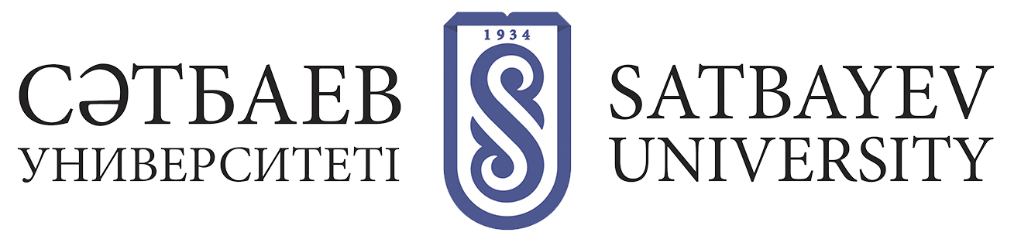 DOCUMENTS FOR APPLICATION TO THE DISSERTATION COUNCIL OF KazNITUAfter receiving a positive conclusion from the extended meeting of the department, the doctoral student submits an application to the Rector of the university to choose a dissertation council in which he or she will be defended. In case a doctoral student chooses a dissertation council of another university, the doctoral student forms a package of documents in accordance with the requirements of this dissertation council, and within 10 (ten) working days, the documents with a cover letter on the letterhead of the university, in which the doctoral student studied, signed by the supervising Vice-Rector, are sent to the dissertation council.  The following documents are submitted to the dissertation council of KazNRTU:- an application to the chairman of the dissertation council for the admission of the thesis for protection;- reviews of national and foreign scientific advisors, certified at the place of work of the advisor. Translation of foreign advisor's reviews should be notarized. For dissertations containing state secrets, the domestic advisor's review;- Minutes of the extended meeting of the department where the thesis was carried out with a positive conclusion and recommendation for protection, approved by the supervising pro-rector of the university where the doctoral student was trained;- the thesis in hardcover, in 3 (three) copies and on electronic media (CD-ROM) (if the thesis is defended in the form of a dissertation work); - a list of scientific works, certified by the Chief Academic Secretary of the HEI in which the doctoral student studied, and copies of publications;- the conclusion of the Ethics Commission of the university where the doctoral student studied on the absence of violations in the process of planning, evaluation, selection, conduct and dissemination of research results, including protection of the rights, safety and well-being of research objects (wildlife and habitats).